Formulario de Postulación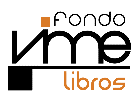 Fondo VIME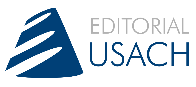 LibrosInstrucciones GeneralesPara que su postulación sea recepcionada satisfactoriamente, debe completar íntegramente este formulario y adjuntarlo al envío de su manuscrito.Recuerde que el plazo máximo para hacer entrega de la postulación completa es el 8 de junio de 2020, a las 23:59 horas.Ante cualquier duda o consulta, puede contactarse a fondo.vime@usach.clRESPONSABLE DE PROYECTOEQUIPO DE TRABAJOSi el manuscrito propuesto considera la participación de un equipo de trabajo, por favor indique sus nombres completos, tipo de vínculo con la institución y rol que desempeñan en el proyecto.DESCRIPCIÓN DEL PROYECTOTítulo del manuscritoResumen del libro (máximo 200 palabras)Descripción del público al que se dirige el libro. Señale rangos de edades, género, nivel de estudios y otras características relevantes de las personas a las que busca llegar el manuscrito. (máximo 200 palabras)Diagnóstico. Describa la problemática o brecha de conocimiento que justifica la realización del manuscrito en tanto proyecto de comunicación de las ciencias y/o humanidades. (máximo 300 palabras)Objetivo General (máximo 60 palabras)Objetivos Específicos (máximo 200 palabras)RESULTADOS ESPERADOSResultados e impactos esperados (máximo 250 palabras)Al entregar su postulación no olvide adjuntar los anexos correspondientes:Texto íntegro de la/las obra/obras que se postulan. Puede ser enviado en formato Word o PDF. Currículo de la o el autor/es.Declaración jurada simple de autoría de los contenidos, por cada autor/a.Documentos de participación de cada integrante que participe de la obra, donde se autorice el uso de sus textos para la edición del libro o de los materiales de terceros según sea el caso (fotografías, diagramas, ilustraciones, etc.)Nombre y ApellidosRUTTeléfonoCorreo Electrónico@usach.clTipo de ResponsableInvestigador/aTipo de ResponsableAcadémica/o de jornadaTipo de ResponsableProfesor/a por horaTipo de ResponsableEstudiante de postgradoFacultad / EscuelaDepartamentoNombre CompletoTipo de vínculo con la institución (estudiante, docente, externa/o, etc)Rol desempeñado en el proyecto (co-autoría, apoyo, asesoría, etc…)